Zał. Nr 1 Wzór propozycji zamówienia rozwiązania wyzwania strategicznego 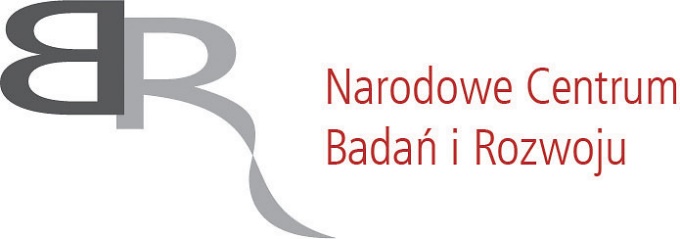 Propozycja zamówienia rozwiązania wyzwania strategicznego w ramach strategicznego programu badań naukowych 
i prac rozwojowych „Zaawansowane technologie informacyjne, telekomunikacyjne i mechatroniczne”INFOSTRATEG
INFORMACJE O WNIOSKODAWCYOPIS PROPOZYCJI OPIS PROPOZYCJI OŚWIADCZENIA WNIOSKODAWCYZAŁĄCZNIKI <wypełnia NCBR><wypełnia NCBR><wypełnia NCBR>Nazwa podmiotu składającego propozycję projektuData złożenia propozycji projektu Numer propozycji projektuInformacje o Wnioskodawcy Informacje o Wnioskodawcy Informacje o Wnioskodawcy Dane identyfikacyjneDane identyfikacyjneDane identyfikacyjnePrezydent Rzeczypospolitej Polskiej                                                                       Prezydent Rzeczypospolitej Polskiej                                                                       Podmiot prowadzący politykę rozwoju Podmiot prowadzący politykę rozwoju minister                                                                                  minister                                                                                  Kancelaria Prezesa Rady MinistrówKancelaria Prezesa Rady MinistrówNarodowy Bank Polski                                                         Narodowy Bank Polski                                                         agencja wykonawczaagencja wykonawczaPrezes Głównego Urzędu StatystycznegoPrezes Głównego Urzędu StatystycznegoPrezes Urzędu Ochrony Konkurencji i KonsumentówPrezes Urzędu Ochrony Konkurencji i KonsumentówPrezes Narodowego Funduszu ZdrowiaPrezes Narodowego Funduszu ZdrowiaPrezes Prokuratorii Generalnej Rzeczypospolitej PolskiejPrezes Prokuratorii Generalnej Rzeczypospolitej PolskiejREGONNazwa (pełna)Adres siedzibyAdres siedzibyAdres siedzibyUlicaNr budynkuNr lokaluKod pocztowyMiejscowośćPocztaAdres do korespondencji (jeśli inny niż adres siedziby)Adres do korespondencji (jeśli inny niż adres siedziby)Adres do korespondencji (jeśli inny niż adres siedziby)UlicaNr budynkuNr lokaluKod pocztowyMiejscowość PocztaAdres do korespondencji elektronicznejAdres do korespondencji elektronicznejAdres do korespondencji elektronicznejAdres ePUAPOsoba  wyznaczona do kontaktu Osoba  wyznaczona do kontaktu Osoba  wyznaczona do kontaktu ImięNazwiskoAdres e-mailTelefonPodstawowe informacje o propozycji Tytuł Limit znaków: maksymalnie 300 znaków bez spacjiAkronimStreszczenie Limit znaków: maksymalnie 1200 znaków bez spacji1. Uzasadnienie potrzeby podjęcia prac w proponowanym zakresie – max. 4 strony A4Należy wskazać:uzasadnienie w  jaki sposób Propozycja wpisuje się w cele Programu;zidentyfikowane wyzwanie/wyzwania, których rozwiązanie ma być wynikiem projektu zamawianego;istotność opracowania rozwiązania i skalę wyzwania – ilu i jak liczebnych grup / instytucji ono dotyczy;kompetencje nabyte przez Wnioskodawcę w zakresie zarządzania strategicznego i efekty zrealizowanych dotychczas działań w zakresie sztucznej inteligencji, w szczególności rozwoju polskiego potencjału sztucznej  inteligencji;Uzasadnienie:2. Dostępne rozwiązania i wartość dodana rezultatów projektu zamawianego– max. 4 strony A4Należy wskazać:dostępne rozwiązania – zewnętrzne (zagraniczne i krajowe) przykłady lub praktyki stosowane 
do rozwiązywania problemów analogicznych do wskazanego w Propozycji;efekty dostępnych rozwiązań zewnętrznych (mierzalne wskaźniki oceny ich skuteczności i efektywności);uzasadnienie potrzeby opracowania nowego rozwiązania – w jakim zakresie dostępne rozwiązania 
są niewystarczające lub niemożliwe do zaimplementowania;oczekiwania wobec rozwiązania opracowanego w ramach projektu zamawianego – wartość dodana 
w stosunku do dostępnych rozwiązań;sposób wykorzystania w praktyce/wdrożenia opracowanego rozwiązania;oczekiwane korzyści gospodarcze wynikające z zastosowania opracowanego rozwiązania (np. obniżenie kosztów, zwiększenie wpływów do budżetu, efektywniejsze wykorzystanie środków budżetowych, etc.);oczekiwane korzyści społeczne wynikające z zastosowania opracowanego rozwiązania (np. poprawa jakości życia społeczeństwa – np. konkretnej grupy w konkretnym aspekcie);oczekiwane inne korzyści wynikające z zastosowania opracowanego rozwiązania.Uzasadnienie:3. Wymagania dla realizowanych projektów– max. 4 strony A4Należy wskazać:oczekiwaną formę rozwiązania (w tematach ma dominować aspekt tworzenia oprogramowania, choć komponent sprzętowy może w nich występować);na jakich danych mają być przeprowadzone badania i testy weryfikujące działania algorytmu (skąd i w jaki sposób mają być pozyskane dane albo w jaki sposób powinny być stworzone);oczekiwane produkty projektu;wymagania dot. efektów realizacji całego projektu i poszczególnych faz;sposób porównywania rozwiązań między sobą i kryteria przejścia do kolejnych faz realizacji projektu.Informacje dodatkowe:potencjalni Wykonawcy projektu (wyłącznie rodzaj – jednostka naukowa, przedsiębiorca, konsorcjum jednostek naukowych, konsorcjum składające się z jednostek naukowych i przedsiębiorców, konsorcjum składające się z przedsiębiorców);oczekiwany termin opracowania rozwiązania (kwartał/rok).Uzasadnienie:4.Zgodność z polityką rozwoju SI - max. 1 strona A4Należy wskazać:czy i w jakim zakresie Propozycja wpisuje się w Politykę dla rozwoju sztucznej inteligencji w Polsce od roku 2020Uzasadnienie:OświadczeniaOświadczeniaOświadczam, że zapoznałem/zapoznałam się z Regulaminem konkursu i akceptuję jego treść.TAK/NIEOświadczam, że Propozycja projektu jest zgodna z założeniami Programu.TAK/NIEZgadzam się na doręczanie pism w konkursie w formie dokumentu elektronicznego za pomocą platformy ePUAP na adres skrzynki ePUAP wskazany w części I wniosku. Jestem świadomy tego, że aby odebrać pismo przesłane przez Centrum za pośrednictwem platformy ePUAP, muszę podpisać urzędowe poświadczenia odbioru, tj. złożyć na nim kwalifikowany podpis elektroniczny albo podpis zaufany.TAK/NIEDotyczy osób, których dane Centrum otrzymało bezpośrednio od tychże osóbZgodnie z art. 13 ust. 1 i ust. 2 rozporządzenia Parlamentu Europejskiego i Rady (UE) 2016/679 z dnia 27 kwietnia 2016 r. w sprawie ochrony osób fizycznych w związku z przetwarzaniem danych osobowych i w sprawie swobodnego przepływu takich danych oraz uchylenia dyrektywy 95/46/WE (dalej „RODO”): administratorem danych osobowych jest Narodowe Centrum Badań i Rozwoju (dalej: „NCBR”) z siedzibą w Warszawie 00-695, ul. Nowogrodzka 47a;z inspektorem ochrony danych można się skontaktować poprzez adres e-mail: iod@ncbr.gov.pl;dane osobowe są przetwarzane w celu oceny i wyboru Propozycji spełniających założenia przewidziane w Programie dla określenia zakresu tematycznego oraz warunków konkursu na projekty zamawiane oraz w celu przeprowadzenia konsultacji w zakresie uszczegółowienia Propozycji z Wnioskodawcami, których Propozycje zostały rekomendowane do uwzględnienia w konkursie na projekty zamawiane;przetwarzanie danych osobowych jest niezbędne do wykonania zadania realizowanego w interesie publicznym (art. 6 ust. 1 lit. e RODO), a NCBR jest umocowane do przetwarzania danych osobowych na mocy ustawy z dnia 30 kwietnia 2010 r. o Narodowym Centrum Badań i Rozwoju (t.j. Dz. U. z 2020 r. poz. 1861 z późn. zm.) i określonych tamże zadań NCBR;podanie danych osobowych jest niezbędne do realizacji celów wskazanych w pkt 3;dane osobowe będą przetwarzane w czasie naboru Propozycji i w okresie przeprowadzania konkursu na projekty zamawiane oraz przechowywane będą w celach archiwalnych przez okres zgodny z instrukcją kancelaryjną NCBR i Jednolitym Rzeczowym Wykazem Akt;odbiorcą danych osobowych będą organy władzy publicznej oraz podmioty wykonujące zadania publiczne lub działające na zlecenie organów władzy publicznej, w zakresie i w celach, które wynikają z przepisów prawa, a także podmioty świadczące usługi niezbędne do realizacji przez NCBR zadań. Dane te mogą być także przekazywane partnerom IT, podmiotom realizującym wsparcie techniczne lub organizacyjne; w stosunku do NCBR przysługuje prawo do: żądania dostępu do swoich danych osobowych, ich sprostowania, usunięcia lub ograniczenia przetwarzania, a także do wniesienia sprzeciwu wobec przetwarzania danych -  w sprawie realizacji praw można kontaktować się z inspektorem ochrony  danych  pod  adresem  mailowym udostępnionym w pkt. 2 powyżej;przysługuje prawo do wniesienia skargi do Prezesa Urzędu Ochrony Danych Osobowych;dane osobowe nie będą przekazywane do państwa trzeciego;dane osobowe nie podlegają zautomatyzowanemu podejmowaniu decyzji, 
w tym profilowaniu.Dotyczy osób, których danych Centrum nie otrzymał bezpośrednio od tychże osóbZgodnie z art. 14 ust. 1 i ust. 2 rozporządzenia Parlamentu Europejskiego i Rady (UE) 2016/679 z dnia 27 kwietnia 2016 r. w sprawie ochrony osób fizycznych w związku z przetwarzaniem danych osobowych i w sprawie swobodnego przepływu takich danych oraz uchylenia dyrektywy 95/46/WE (dalej „RODO”): administratorem danych osobowych jest Narodowe Centrum Badań i Rozwoju (dalej: „NCBR”) z siedzibą w Warszawie 00-695, ul. Nowogrodzka 47a;z inspektorem ochrony danych można się skontaktować poprzez adres e-mail:  iod@ncbr.gov.pl;dane osobowe są przetwarzane w celu oceny i wyboru Propozycji spełniających założenia przewidziane w Programie dla określenia zakresu tematycznego oraz warunków konkursu na projekty zamawiane oraz w celu przeprowadzenia konsultacji w zakresie uszczegółowienia Propozycji z Wnioskodawcami, których Propozycje zostały rekomendowane do uwzględnienia w konkursie na projekty zamawiane;;dane osobowe zostały pozyskane od Wnioskodawcy w ramach strategicznego programu badań naukowych i prac rozwojowych „Zaawansowane technologie informacyjne, telekomunikacyjne i mechatroniczne” INFOSTRATEG w ramach konkursu na propozycje zamówień rozwiązań wyzwań strategicznych; przetwarzanie danych osobowych jest niezbędne do wykonania zadania realizowanego w interesie publicznym (art. 6 ust. 1 lit. e RODO), a NCBR jest umocowane do przetwarzania danych osobowych na mocy ustawy z dnia 30 kwietnia 2010 r. o Narodowym Centrum Badań i Rozwoju (t.j. Dz. U. z 2020 r. poz. 1861 z późn. zm.) i określonych tamże zadań NCBR; podanie danych osobowych jest niezbędne do realizacji celów wskazanych w pkt 3;kategorie przetwarzanych danych osobowych to: Imię i nazwisko;, Funkcja/Stanowisko;Nr telefonu, adres e-mail;dane osobowe będą przetwarzane w czasie naboru Propozycji i w okresie przeprowadzania konkursu na projekty zamawiane oraz przechowywane będą w celach archiwalnych przez okres zgodny z instrukcją kancelaryjną NCBR i Jednolitym Rzeczowym Wykazem Akt;odbiorcą danych osobowych będą organy władzy publicznej oraz podmioty wykonujące zadania publiczne lub działające na zlecenie organów władzy publicznej, w zakresie i w celach, które wynikają z przepisów prawa, a także podmioty świadczące usługi niezbędne do realizacji przez NCBR zadań. Dane te mogą być także przekazywane partnerom IT, podmiotom realizującym wsparcie techniczne lub organizacyjne; w stosunku do NCBR przysługuje prawo do: żądania dostępu do swoich danych osobowych, ich sprostowania, usunięcia lub ograniczenia przetwarzania, a także do wniesienia sprzeciwu wobec przetwarzania danych -  w sprawie realizacji praw można kontaktować się z inspektorem ochrony  danych  pod  adresem  mailowym udostępnionym w pkt. 2 powyżej;przysługuje prawo do wniesienia skargi do Prezesa Urzędu Ochrony Danych Osobowych;dane osobowe nie będą przekazywane do państwa trzeciego;dane osobowe nie podlegają zautomatyzowanemu podejmowaniu decyzji, 
w tym profilowaniu.Oświadczam, że zobowiązuję się w imieniu NCBR do wykonywania wobec osób, których dane dotyczą, obowiązków informacyjnych wynikających z art. 13 i art. 14 RODO oraz do spełnienia wobec wszystkich osób wskazanych w Propozycji obowiązku informacyjnego, o którym mowa powyżej.TAK/NIEL.p.Opis załącznika1.Skan dokumentu podpisanego podpisem własnoręcznym lub dokument z kwalifikowanym podpisem elektronicznym potwierdzający umocowanie przedstawiciela Wnioskodawcy 
do działania w  jego imieniu i na jego rzecz, jeżeli umocowanie osoby nie wynika z KRS lub 
z przepisów powszechnie obowiązujących (dokument własny Wnioskodawcy).